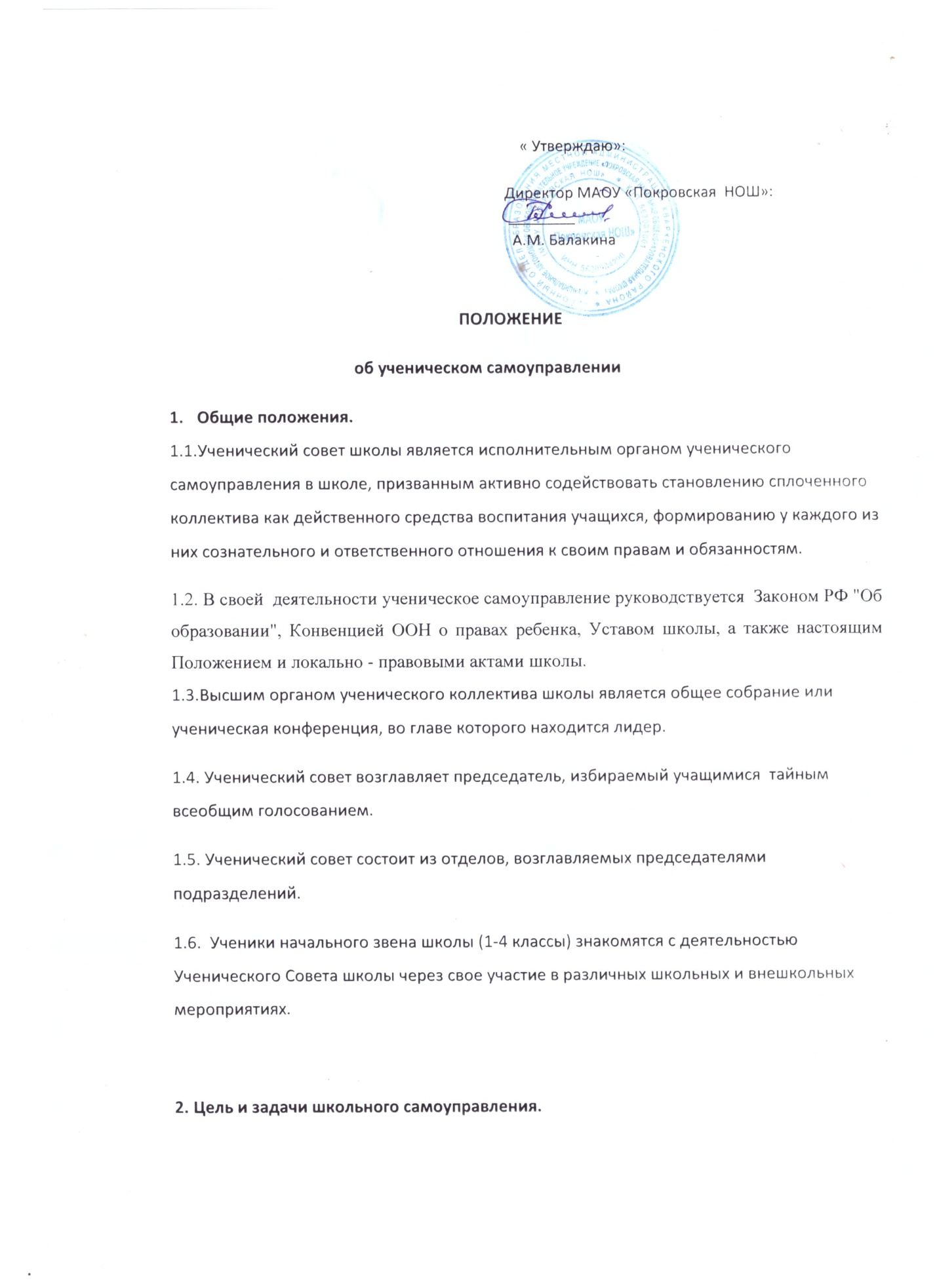 2.1. Цель ученического самоуправления – формирование высоконравственной творческой, активной личности на основе приобщения к ценностям общечеловеческой национальной культуры и содружества учителей и учеников разных возрастов.2.1.1. Целью деятельности ученического совета является реализация права обучающихся на участие в управлении образовательным учреждением. Задачами школьного самоуправления являются:становление воспитательной системы через формирование единого общешкольного коллектива;приобщение личности к общечеловеческим ценностям, усвоение личностью социальных норм через участие в общественной жизни школы;создание условий для самовыражения, самоутверждения и реализации каждой личности через предоставление широкого выбора направлений и видов деятельности.;развитие творчества, инициативы, формирование активной гражданской позиции школьников;создание условий для развития отношений заботы о друг друге, о младших, взаимоуважения детей и взрослых.Ученический совет школы принимает активное участие в организации трудового воспитания и профориентации, внеурочной воспитательной работы, развитии самообслуживания, выработке у учащихся бережного отношения к общественной собственности, в воспитании сознательной дисциплины и культуры поведения школьников, способствует выполнению всеми учащимися правил внутреннего распорядка школы, единых педагогических требований. Совет организует взаимопомощь в учении, помогает в организации и проведении олимпиад, конкурсов, вечеров по учебным предметам, является также инициатором КТД, создает советы по их проведению.Ученический совет школы участвует в создании трудовых объединений школьников, всемерно способствует организации их эффективной деятельности.Ученический совет школы организует самообслуживание в школе: уборку классов, кабинетов и других помещений, благоустройство школьной территории, способствует сохранности оборудования классных комнат и учебных кабинетов.Функции Ученического советаУченический совет:3.1. Выступает от имени учащихся при решении вопросов жизни школы: изучает и формулирует мнение школьников по вопросам школьной жизни, представляет позицию учащихся в органах управления школой, разрабатывает предложения по совершенствованию учебно-воспитательного процесса.3.2. Содействует реализации инициатив учащихся во внеучебной деятельности: изучает интересы и потребности школьников в сфере внеучебной деятельности, создаёт условия для их реализации.3.3. Содействует разрешению конфликтных вопросов: участвует в решении школьных проблем, согласовании интересов учащихся, учителей и родителей, организует работу по защите прав учащихся.4. Права и обязанности.4.1. Органы ученического самоуправления обладают реальными правами  и несут реальную ответственность за свою работу.4.2. Любой ученик школы, равно как и органы школьного ученического самоуправления,  имеет право:на уважение своей чести и достоинства, обращение  в случае конфликтной ситуации в высшие органы школьного ученического самоуправления.выражать и отстаивать личные интересы и интересы своих классов. на выбор своих органов ученического самоуправления; на участие в управлении школьными делами;открыто и корректно выражать свое мнение, критиковать действия органов школьного самоуправления, высказывать свои предложения для рассмотрения их в дальнейшем.  объединяться в любые творческие группы, комитеты, клубы и т.д., не противоречащие своей деятельностью целям и задачам школьного самоуправления, Уставу школы.проводить на территории школы собрания, в том числе и закрытые, и иные мероприятия не реже одного раза в неделю.размещать на территории школы информацию в отведенных для этого местах (на стенде ученического совета) и в школьных средствах информации, получать время для выступлений своих представителей на классных часах и родительских собраниях.направлять в администрацию школы письменные запросы, предложения и получать на них официальные ответы.знакомиться с нормативными документами школы и их проектами и вносить к ним свои предложения.получать от администрации школы информацию по вопросам жизни школы.проводить среди учащихся опросы и референдумы.пользоваться организационной поддержкой должностных лиц школы, отвечающих за воспитательную работу, при подготовке и проведении мероприятий ученического совета.вносить в администрацию школы предложения по совершенствованию учебно-воспитательного процесса в школе.Создавать печатные органы.устанавливать отношения и организовывать совместную деятельность с ученическими советами других учебных заведений.использовать оргтехнику, средства связи и другое имущество школы по согласованию с администрацией.вносить предложения в план воспитательной работы школы.представлять интересы учащихся в органах и организациях вне школы.участвовать в формировании составов школьных делегаций на мероприятиях городского уровня и выше.осуществлять иные полномочия в соответствии с законодательством и Уставом школы. 
4.3. Учащиеся, входящие в органы ученического самоуправления обязаны:показывать пример в учебе, труде, беречь школьную собственность, соблюдать учебную и трудовую дисциплину, нормы поведения;заботиться об авторитете своей школы;информировать классы о своей деятельности.5. Порядок формирования и структура Ученического совета.Система школьного самоуправления имеет 2 уровня:первый (базисный) уровень – классное самоуправление;второй – школьное самоуправление.Ученический совет формируется на выборной основе сроком на один год. В состав Ученического совета входят учащиеся 2-4 классов, делегируемые классными коллективами.Ученический совет самостоятельно определяет свою структуру, избирает из своего состава Председателя ученического совета. Председатель Ученического совета выбирается путём прямого тайного голосования из делегируемых членов Ученического Совета.5.6. В соответствии с основным содержанием учебно-воспитательной деятельности школы Совет образует отделы:образования;досуга;спорта;пресс-центр5.7. Общие функции отделов:выработка и принятие решения;доведение принятого решения до классов;организация выполнения принятого решения;создание условий для выполнения принятого решения;получение информации о ходе выполнения решения, ее анализ, учет, оценка деятельности, контроль.5.8.Заседания Совета проходят не реже 2 раз в месяц (по мере необходимости могут проводиться чаще).5.9.Совет взаимодействует с органами самоуправления педагогов и родителей. Председатель (члены) совета школы принимает участие в работе педагогического совета, совещаниях при директоре школы, на которых обсуждаются вопросы жизнедеятельности коллектива учащихся, подготовка и проведение общешкольных мероприятий, взаимодействие школы с другими воспитательными учреждениями.                        6. Принципы построения и развития школьного самоуправления.6.1. Выборность всех органов школьного самоуправления педагогов, учащихся, родителей.6.2. Обеспечение развития детского самоуправления педагогическим руководством.Широкая гласность и открытость в деятельности органов школьного самоуправления.6.4. Свобода критики и обмена мнениями по любым вопросам школьной жизни, деятельности органов школьного самоуправления.6.5. Систематическая сменяемость членов школьного самоуправления, обновляемость видов деятельности.Гуманность к каждому отдельному человеку, приоритетность интересов учащихся.7. Взаимосвязь с другими органами ученического самоуправления.7.1.Связь совета с классными коллективами осуществляется через старост, избираемых классными собраниями.7.2.Классное собрание - коллективный орган ученического самоуправления в классе - проводится не реже одного раза в месяц.7.3.Классное собрание принимает решения по вопросам деятельности классного коллектива, заслушивает информацию о решениях Совета школы, намечает конкретные меры по выполнению этих решений.   8. Содержание деятельности органов самоуправления.8.1.Содержание работы органов самоуправления определяется исходя из ведущих видов деятельности, характерных для организации внеурочных занятий в школе.Такими видами деятельности являются:познавательная деятельность – предметные недели, встречи, интеллектуальные игры, диспуты, конференции, консультации (взаимопомощь учащихся в учебе);спортивно-оздоровительная деятельность -  организация работы спортивных секций, спартакиада, соревнования, дни здоровья;художественно-эстетическая деятельность – концерты, праздники, конкурсы, встречи;шефская деятельность – помощь младшим, забота о старших;информационная деятельность  - письменная информация о жизни классов, центров школы.Учащиеся принимают активное участие в подготовке и организации видов деятельности.9. Основными критериями эффективной деятельности ученического самоуправления в школе являются:Включенность учащихся в организацию учебно-воспитательной  деятельности и управление ею.  Умение учащихся организовать деятельность коллективов.Осознание ответственности за достижение совместных целей.Умение анализировать и определять программу на перспективу.Условия исключения из состава Совета.Участник Ученического совета может быть исключен из состава Совета большинством голосов при: - не соблюдении основных прав и обязанностей, прописанных в данном положении;- нарушении школьных правил и дисциплины;- непосещении заседаний Совета более 3 раз без уважительной причины;- бездействие и безынициативность членов Совета.11.Заключительные положения.Настоящее положение вступает в силу с момента утверждения; 11.2. Изменения в настоящее положение вносятся Советом школы по предложению ученического совета (школьной ученической конференции). 